World Book Day 2020Book Tasting Cafe During World Book Day week, children in Key Stage 2 were invited to our very own ‘Book Cafe.’  During the event, each child had the opportunity to ‘taste’ texts from a range of genres. Children were encouraged to sample and even go on to read, books that they might not have previously considered. 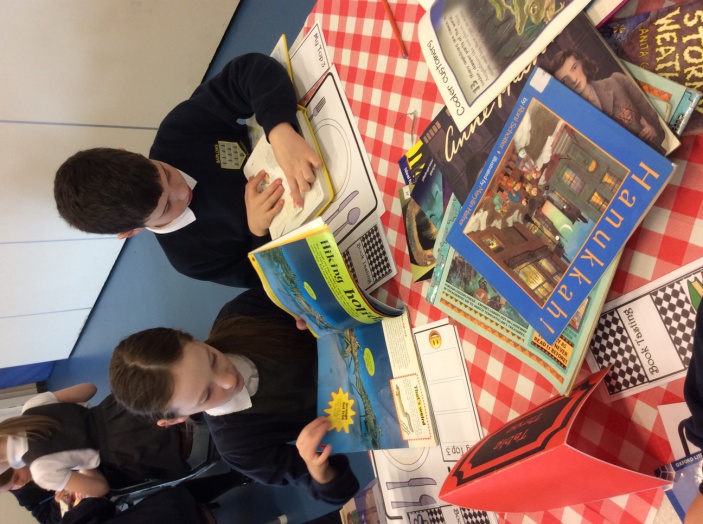 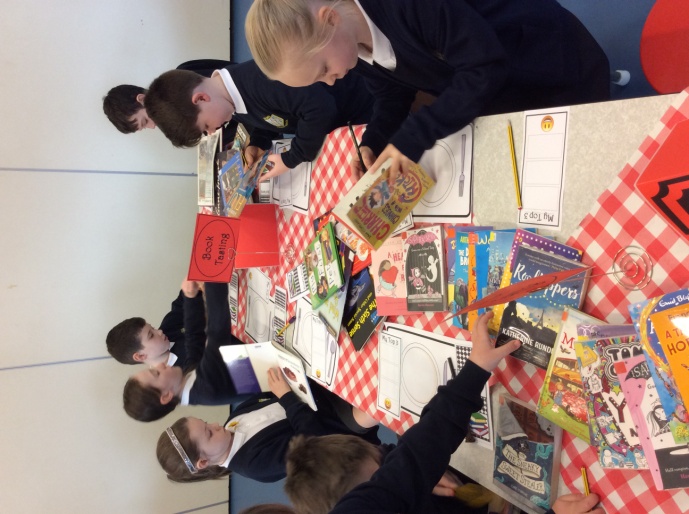 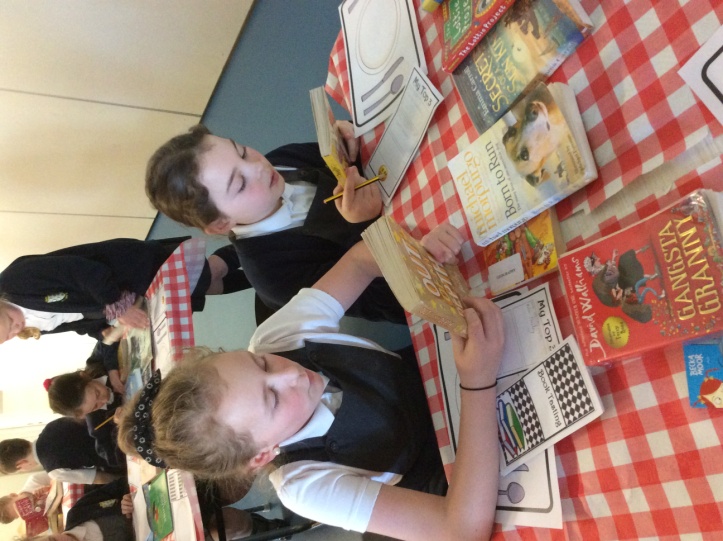 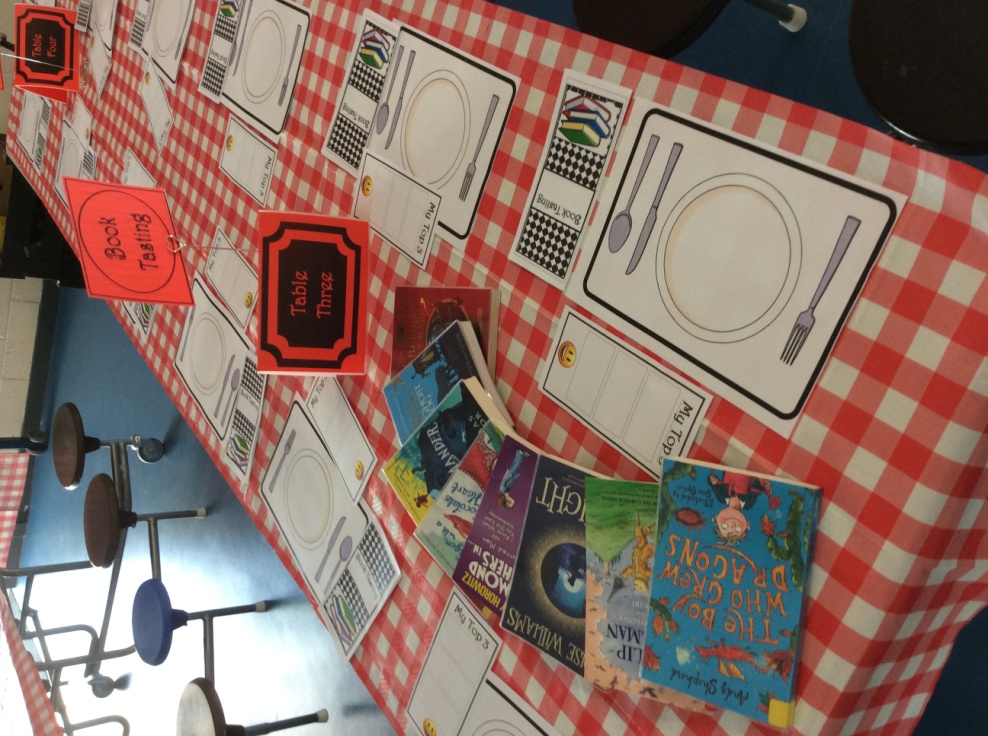 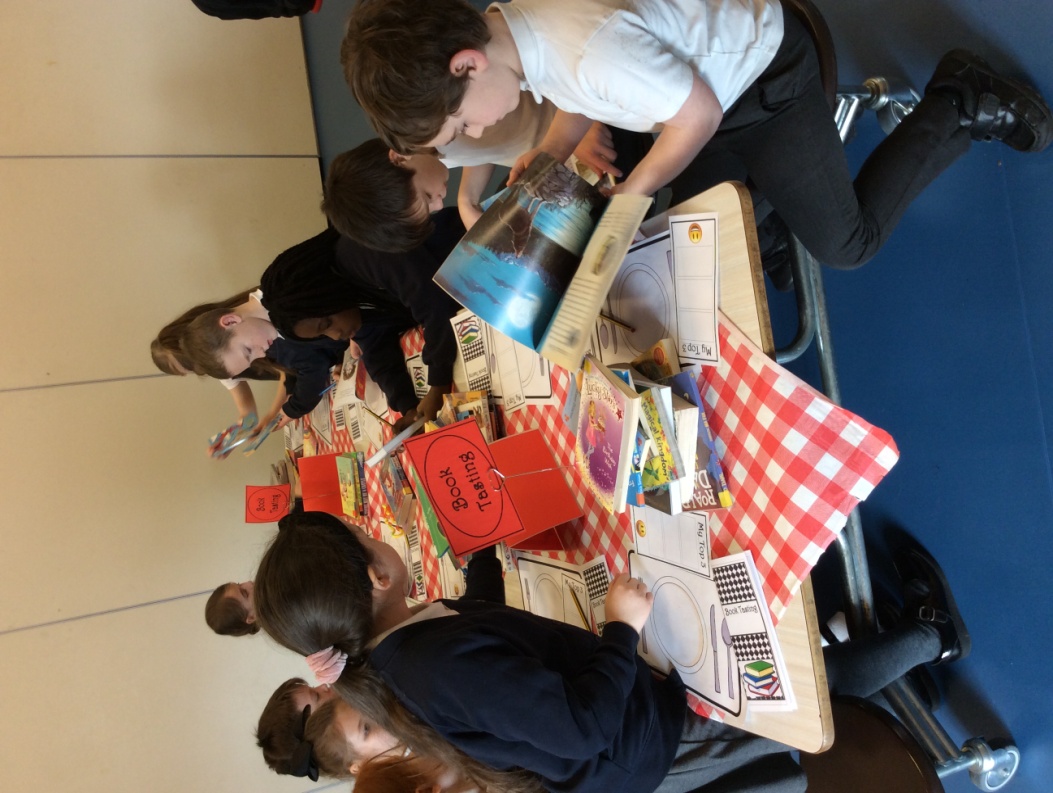 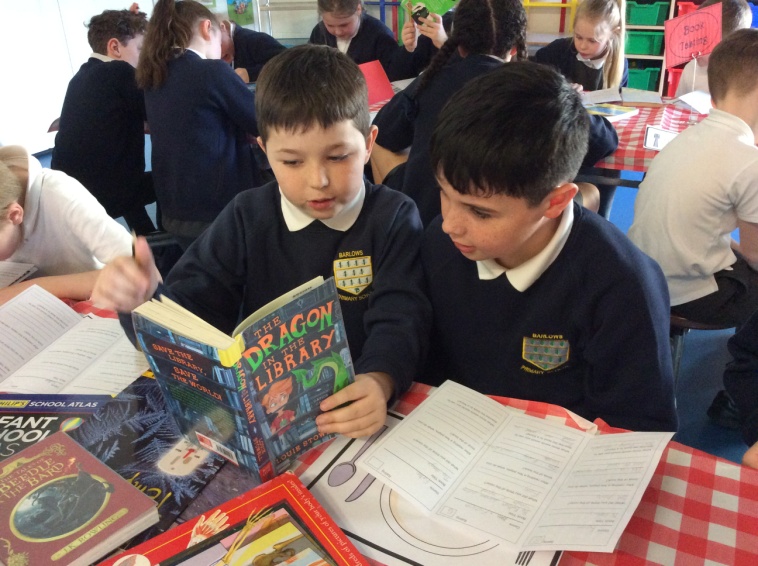 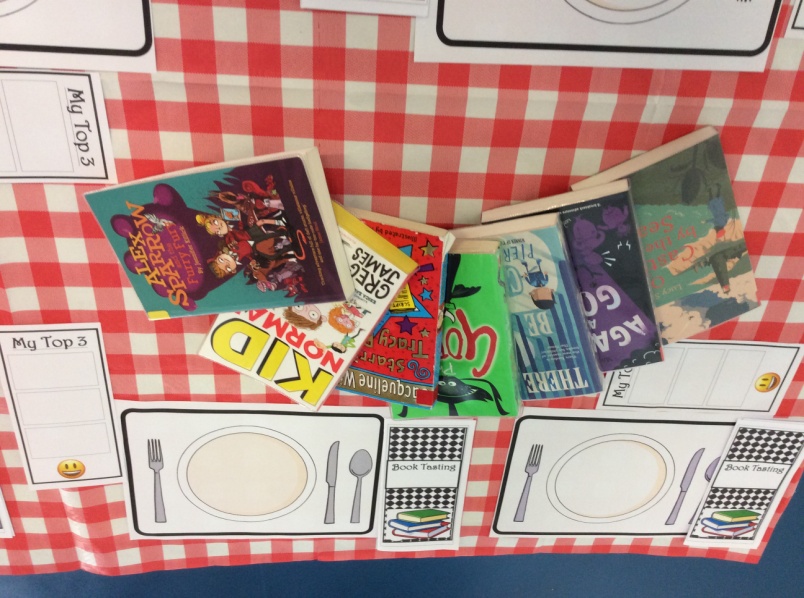 World Book Day Potato CharactersAll children from Nursery – Year 6 enjoyed getting creative, turning their own potato into their favourite book character. We had some amazing creations!	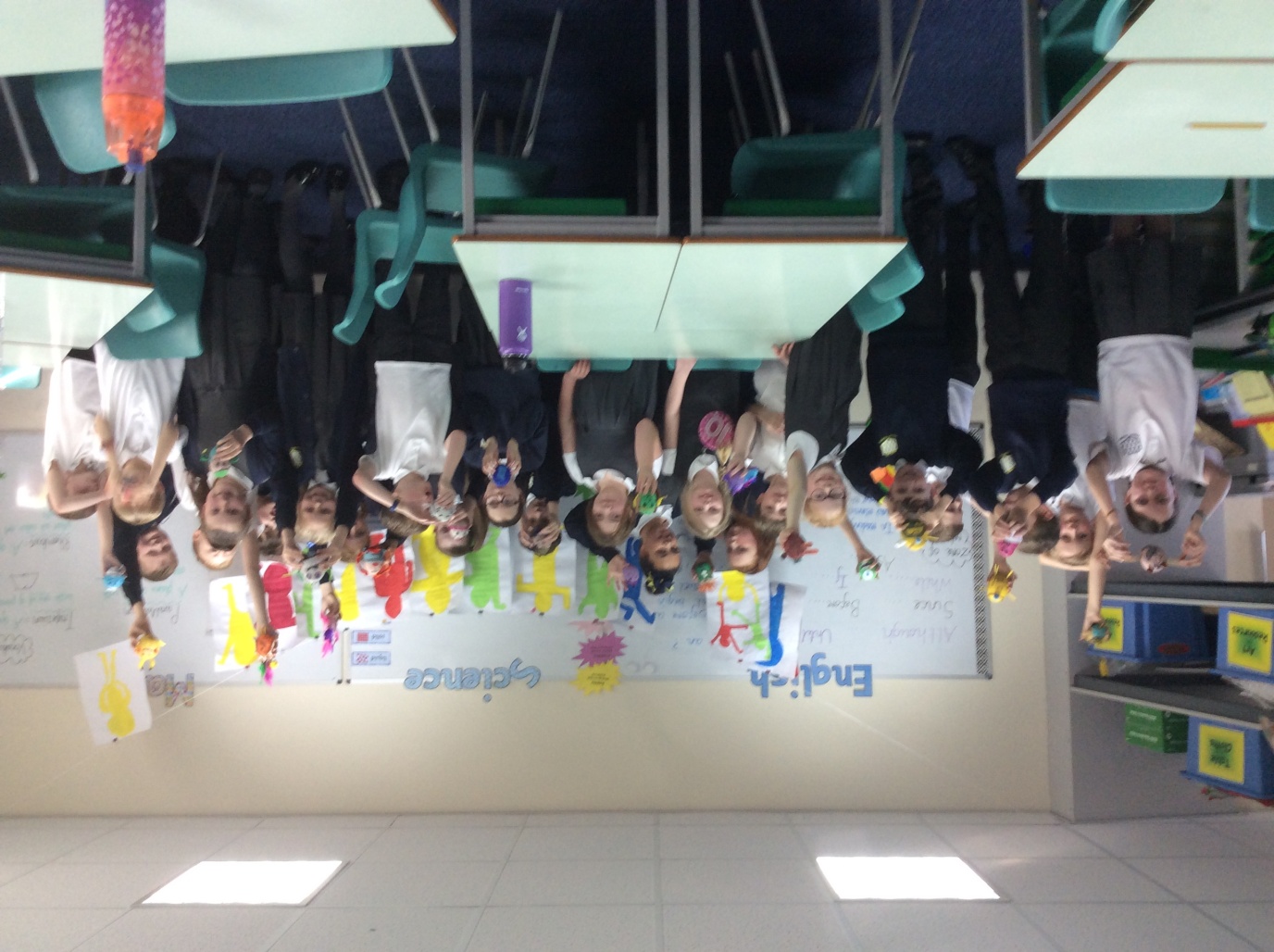 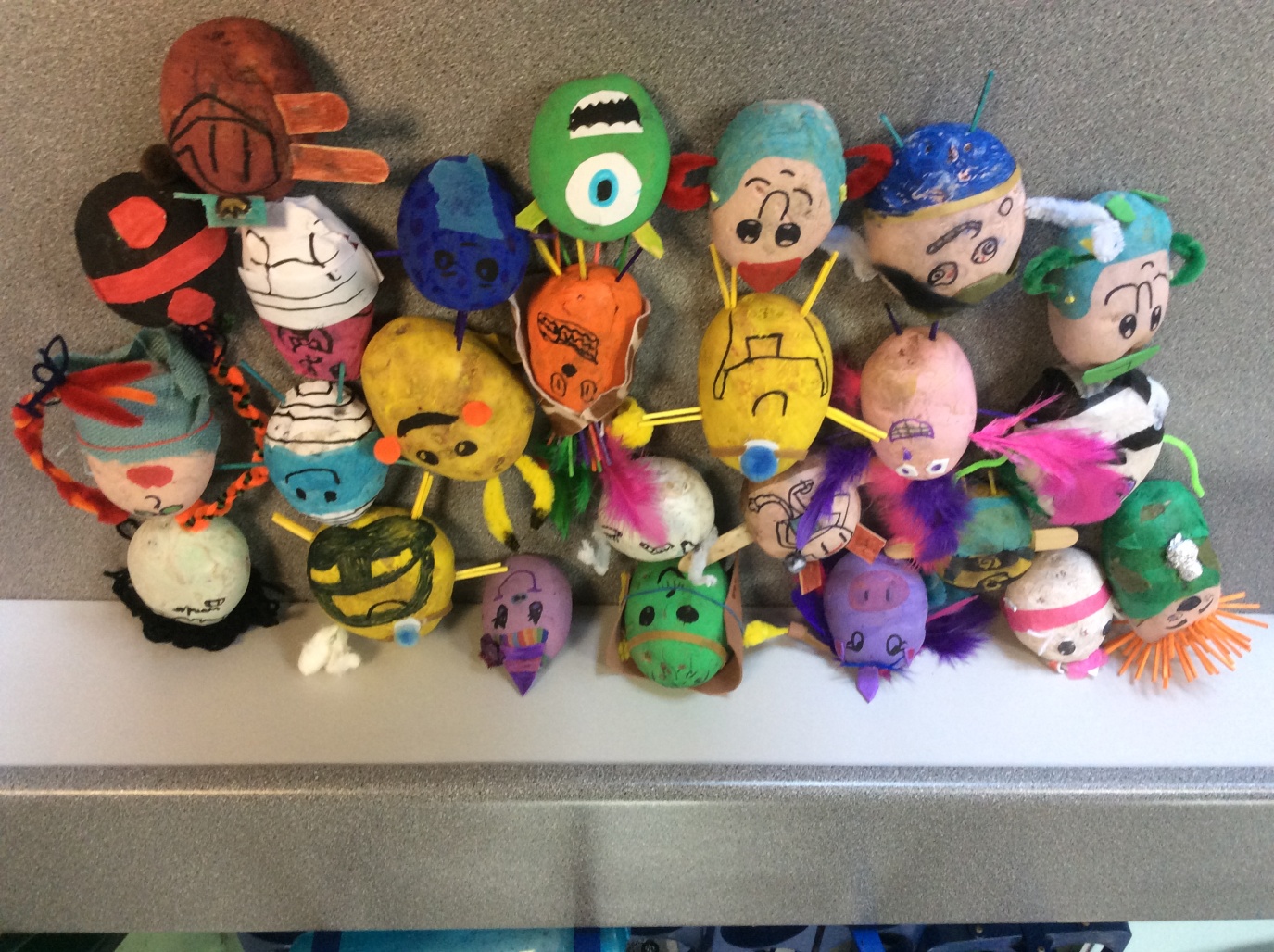 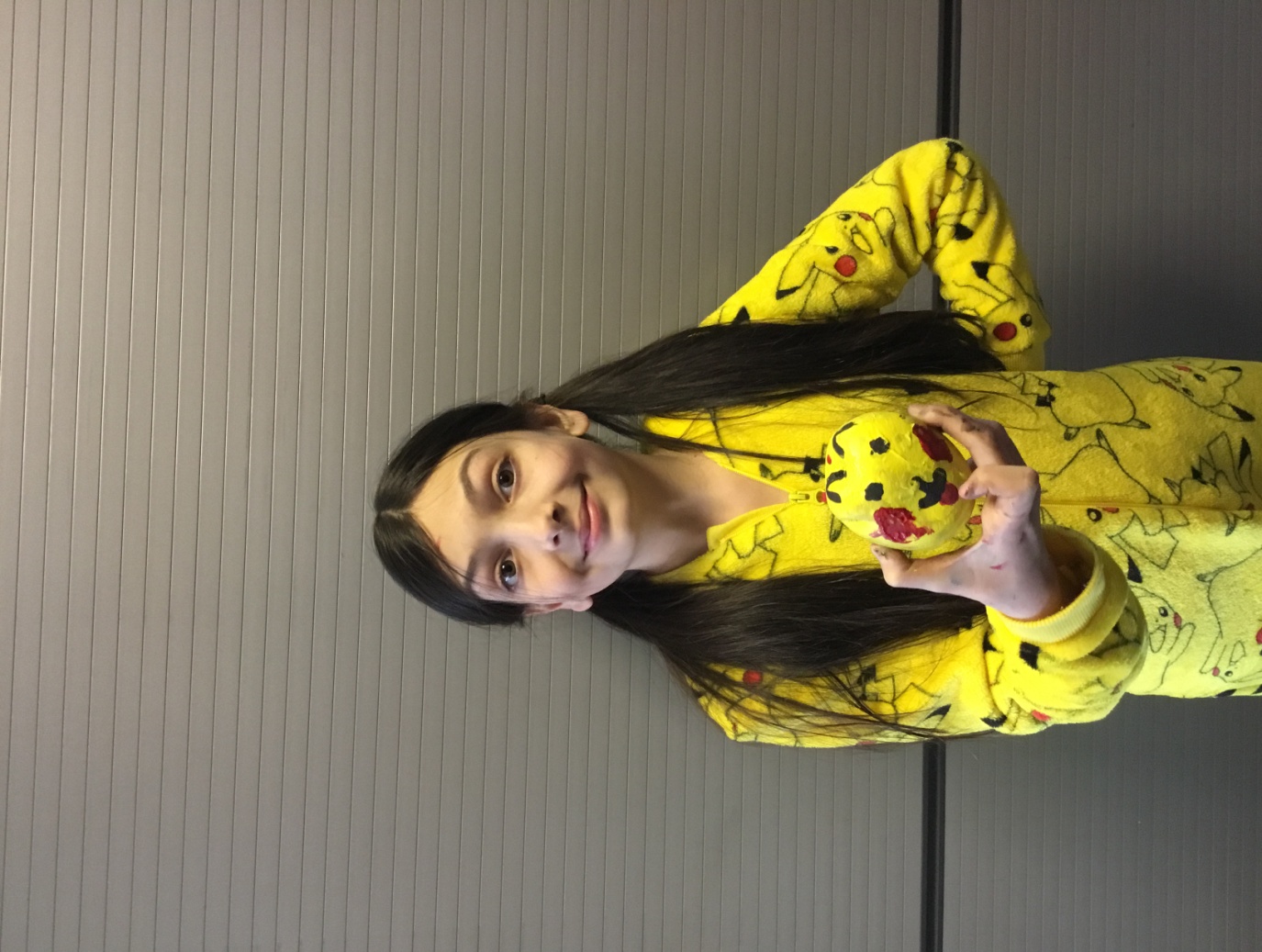 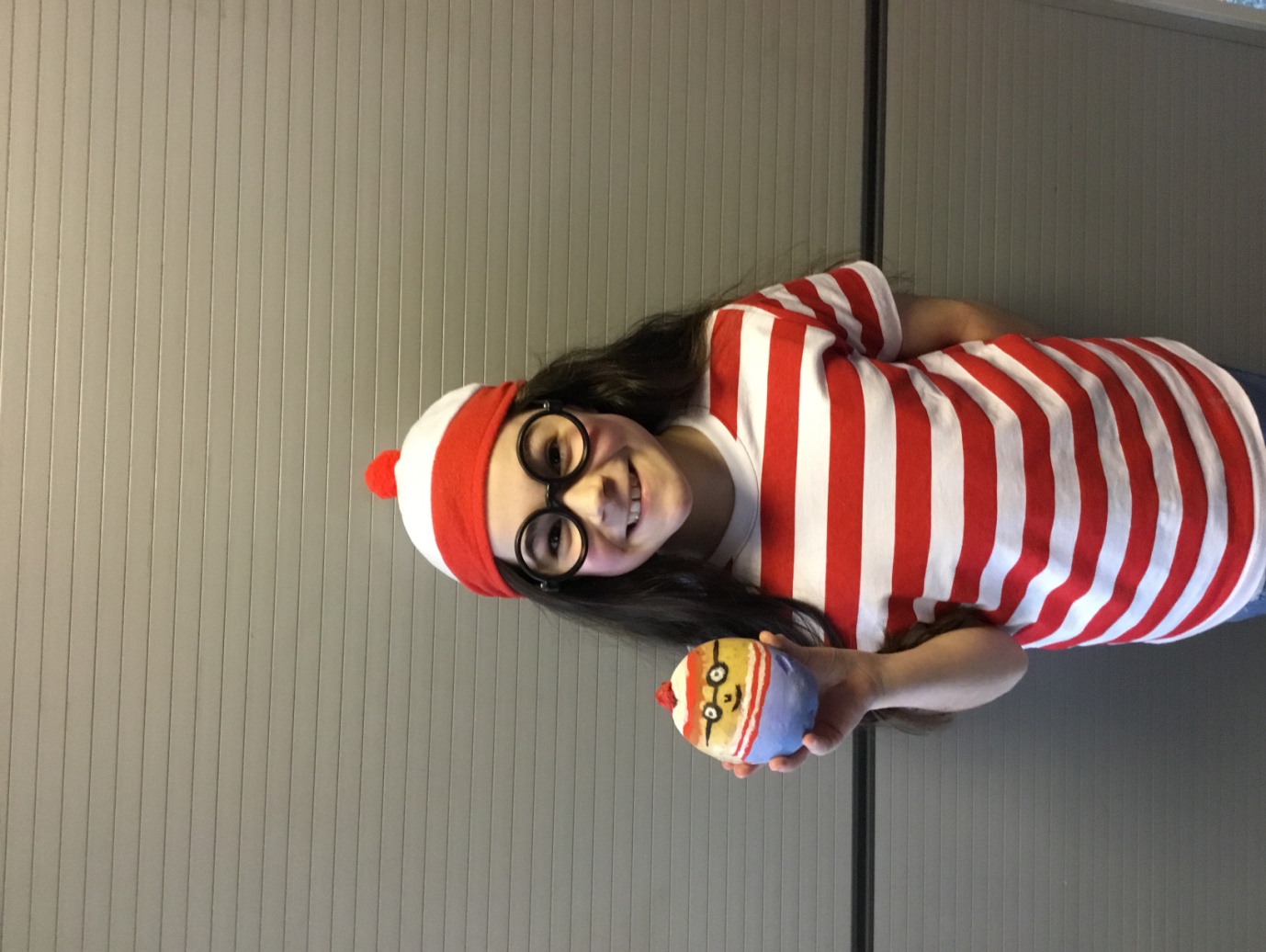 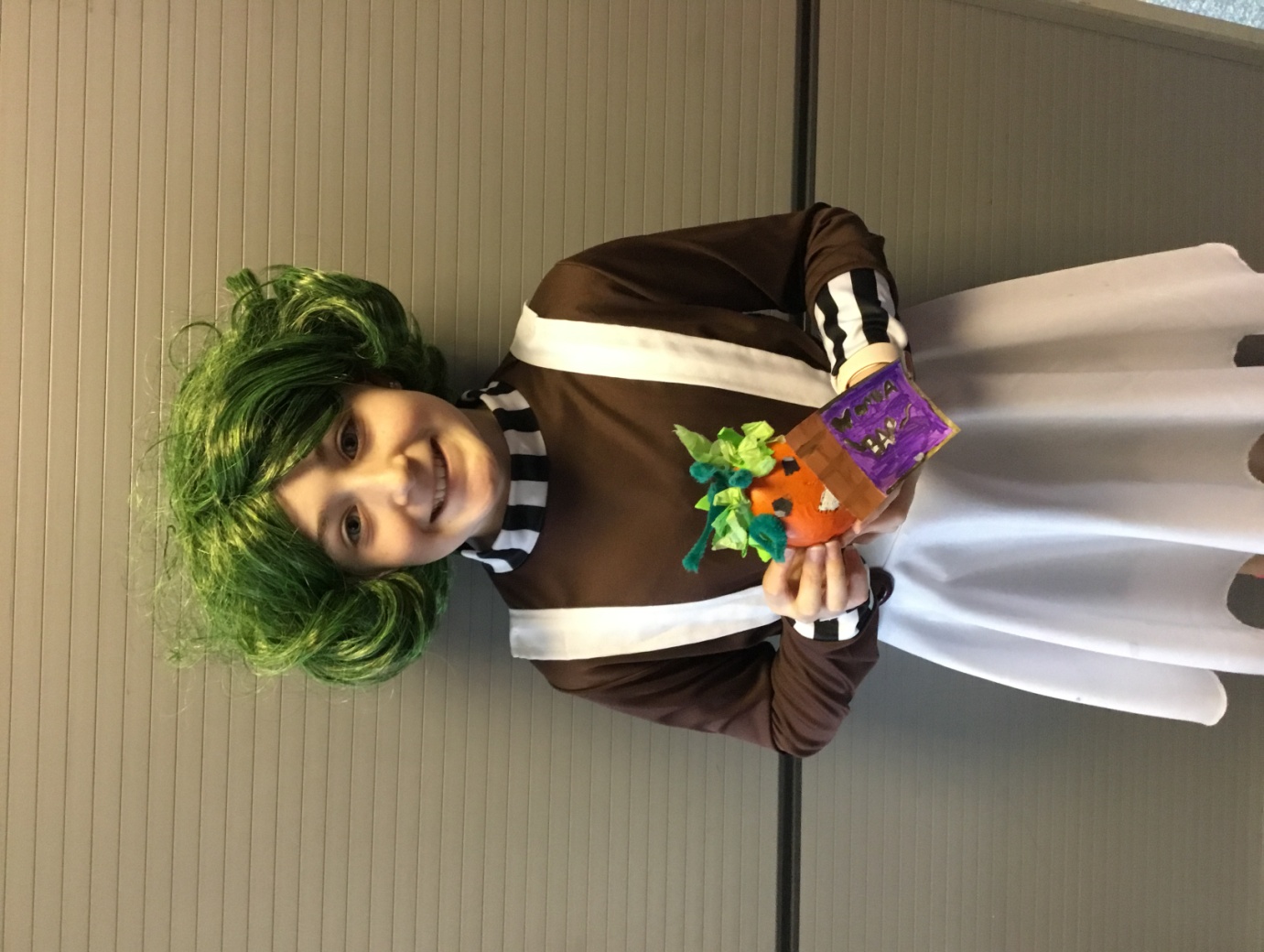 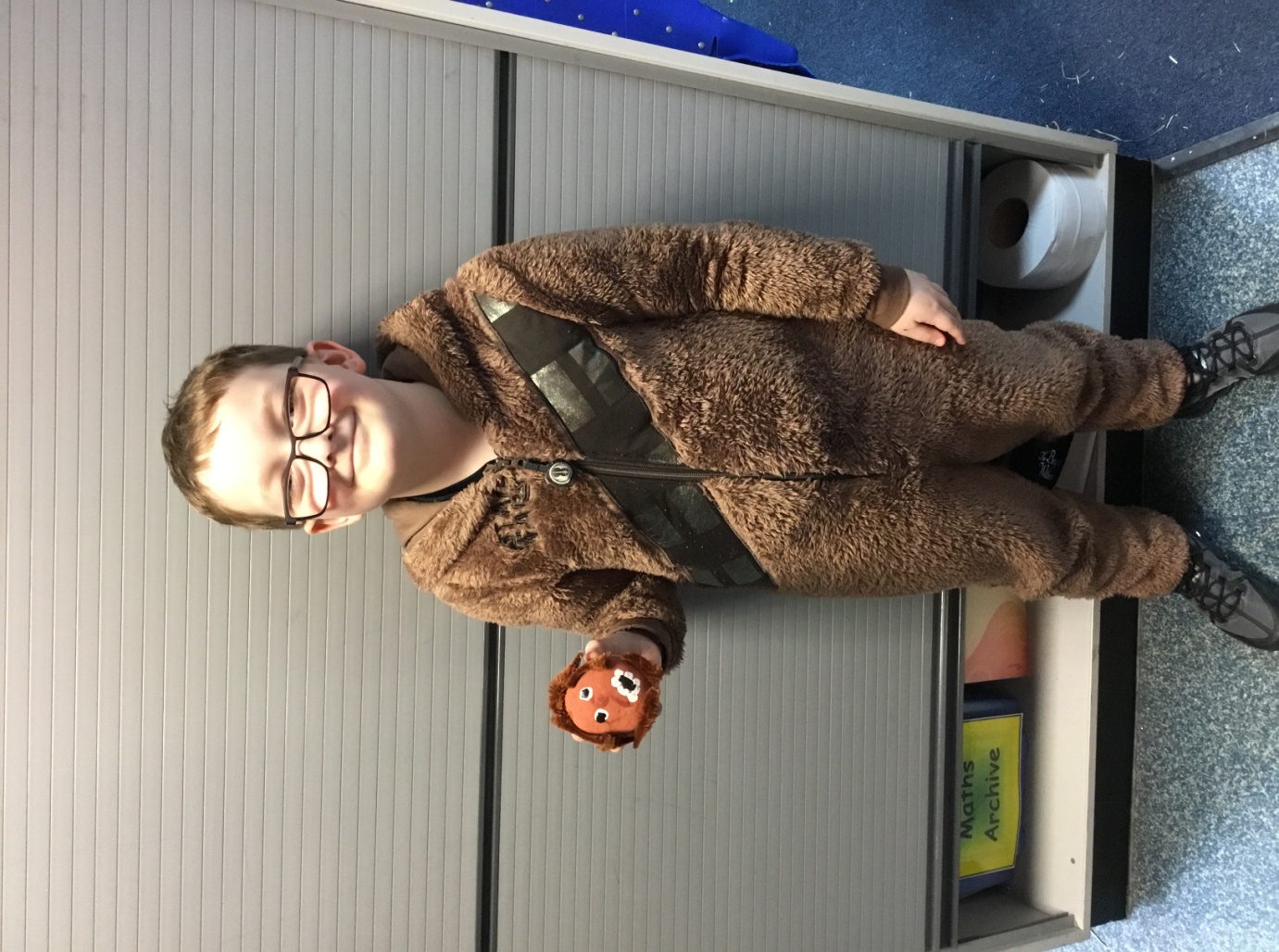 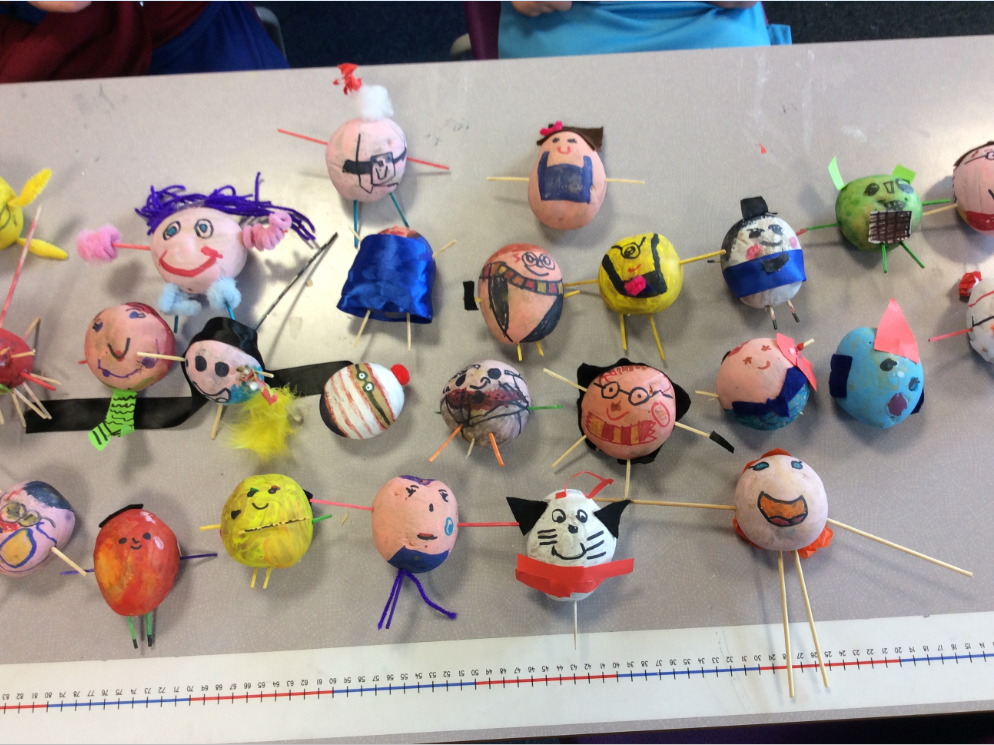 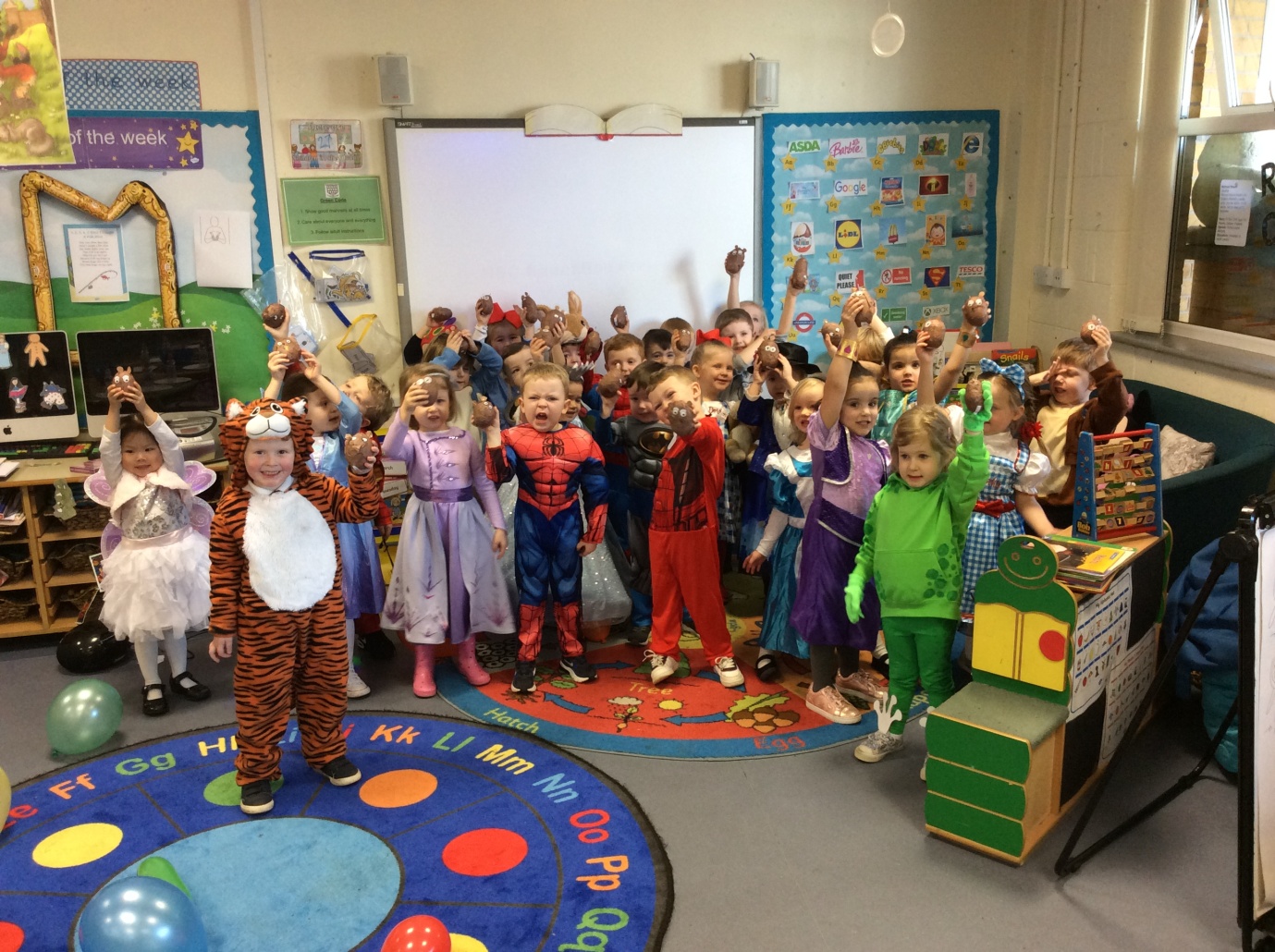 World Book  Day costumes 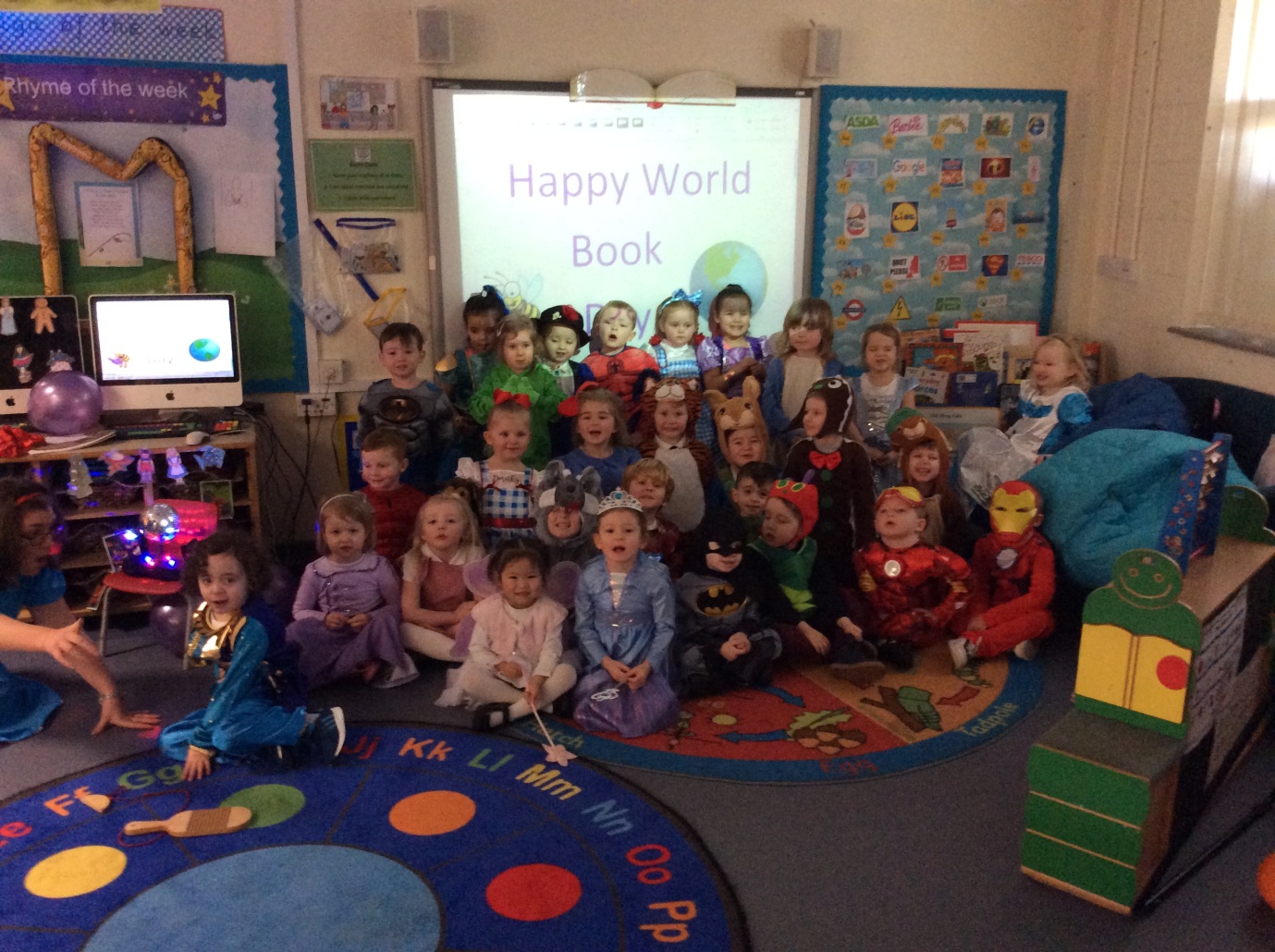 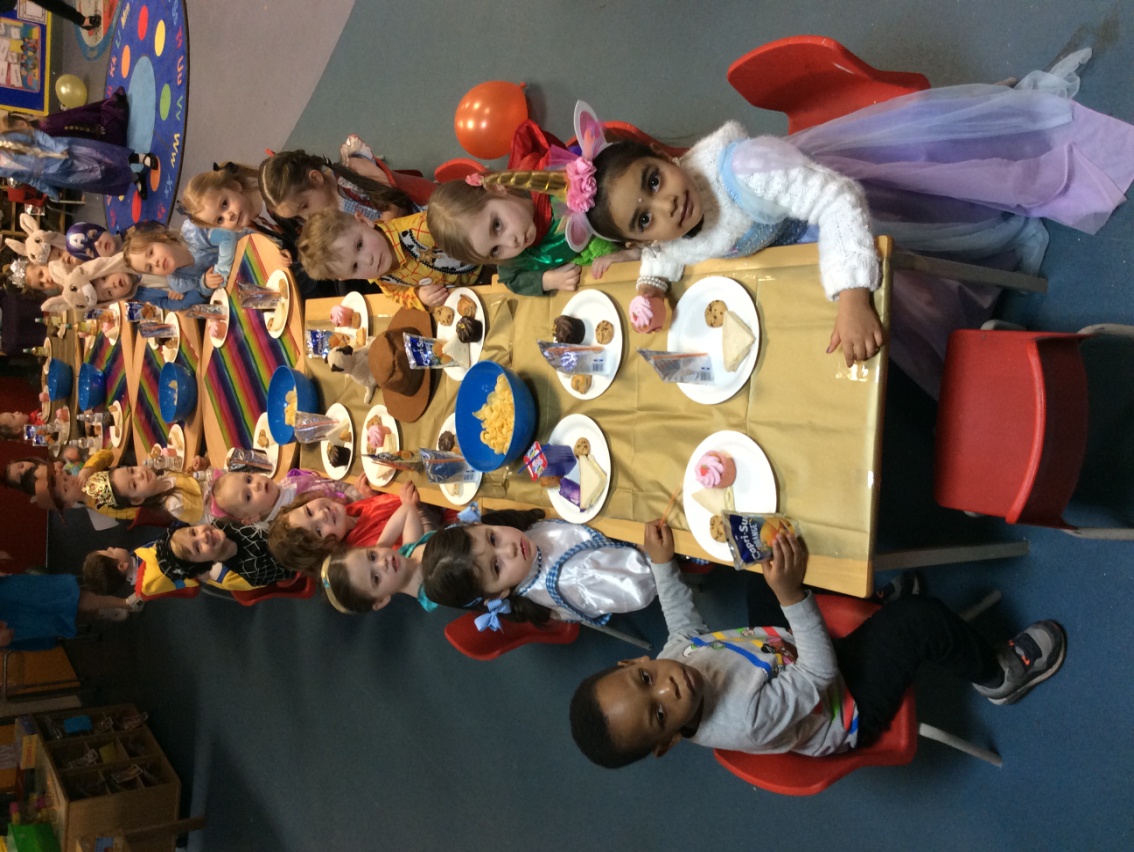 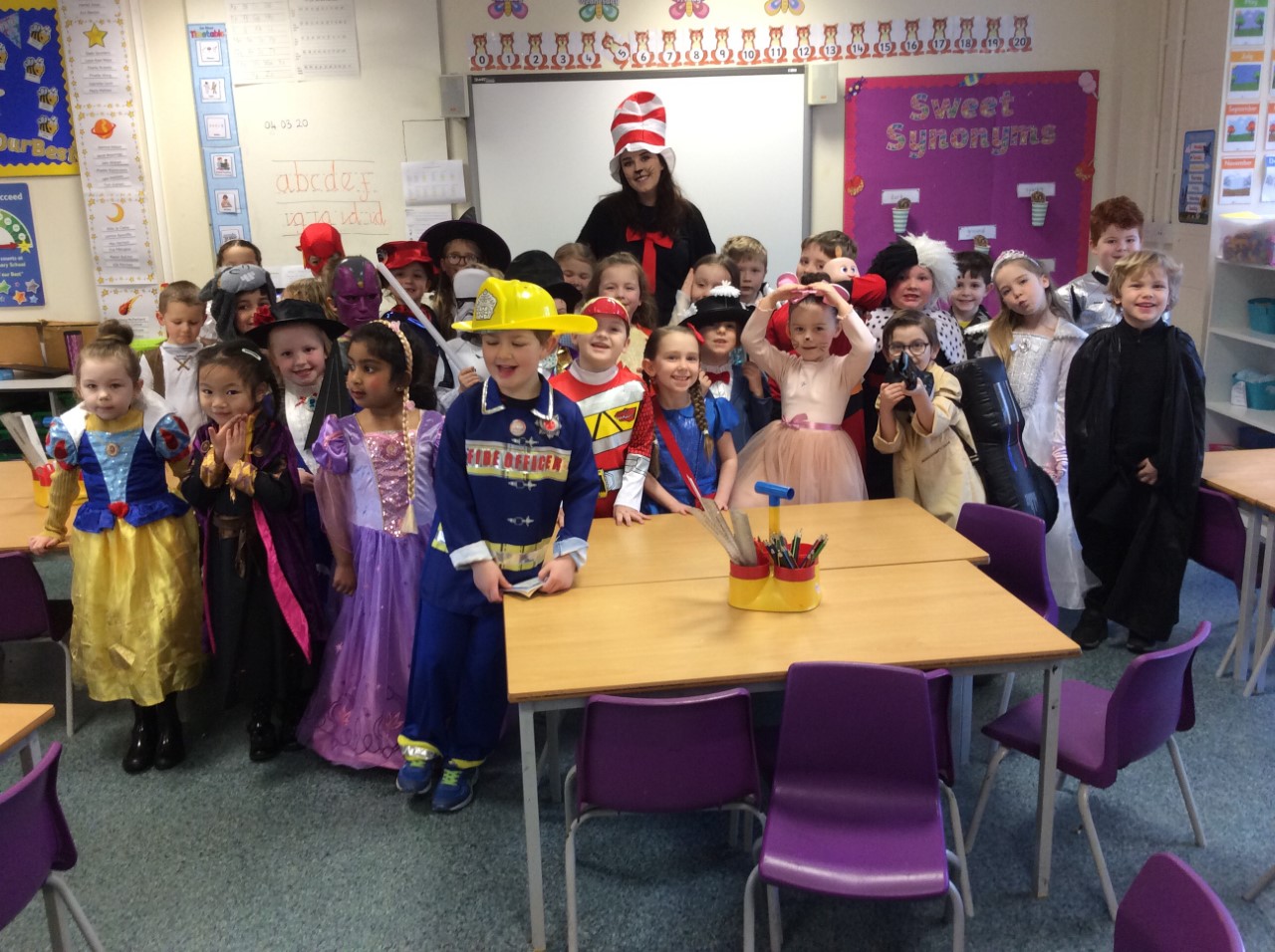 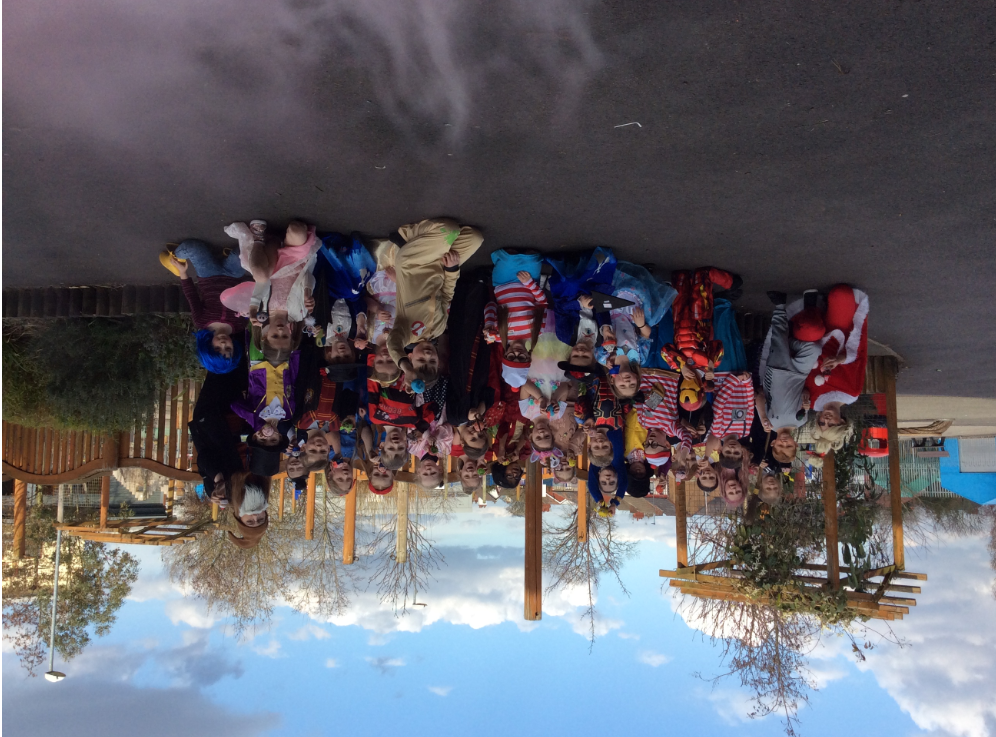 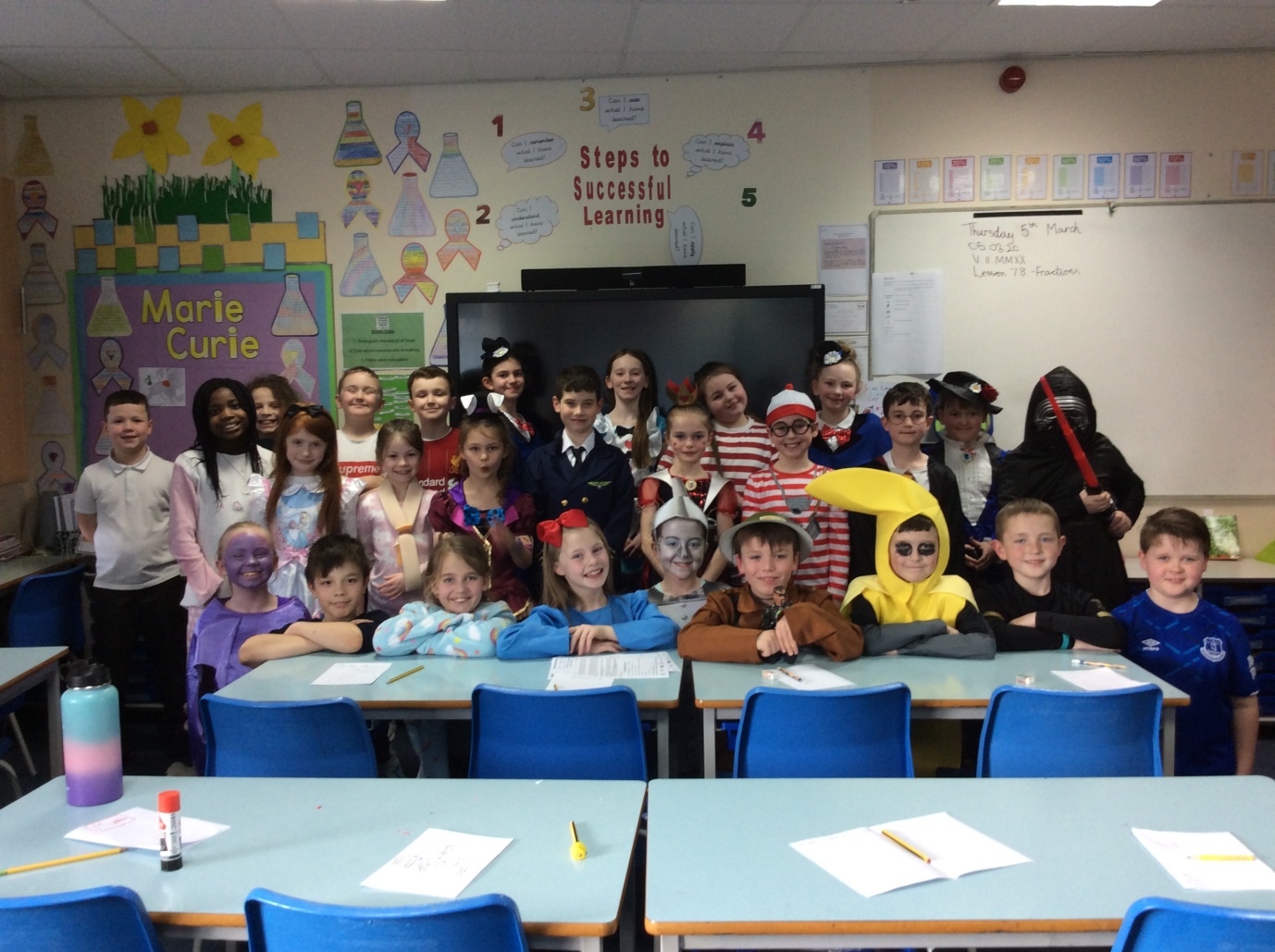 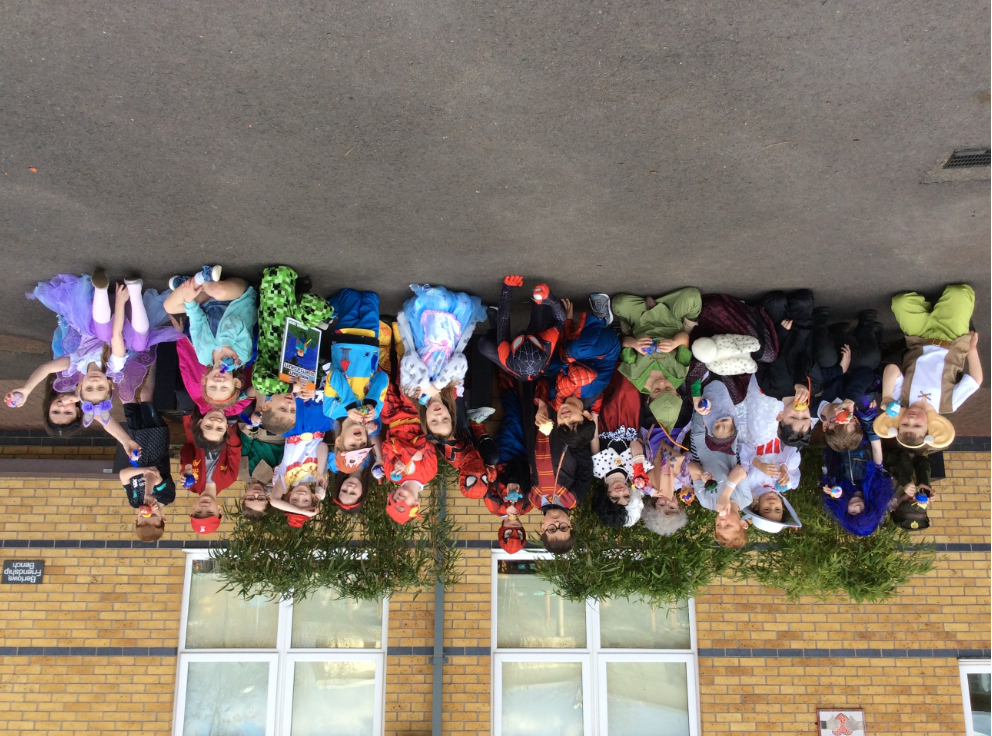 